Publicado en Madrid el 09/02/2018 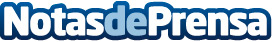 La Escuela de Moda de IED Madrid se asocia con el nuevo talent show de TVE ‘Maestros de la Costura’El nuevo talent show de costura y diseño de moda buscará al mejor modista amateur del país. La prestigiosa escuela de moda de IED Madrid se suma a esta primera edición del programa con un plan de formación para los aprendices, y premios para el ganador y finalista. Con su participación en Maestros de la Costura, IED Madrid quiere apoyar el desarrollo de la moda española y subrayar la importancia de la formación como herramienta clave para los futuros diseñadores 
Datos de contacto:Elena Gómez631301155Nota de prensa publicada en: https://www.notasdeprensa.es/la-escuela-de-moda-de-ied-madrid-se-asocia-con Categorias: Moda Educación Televisión y Radio Premios http://www.notasdeprensa.es